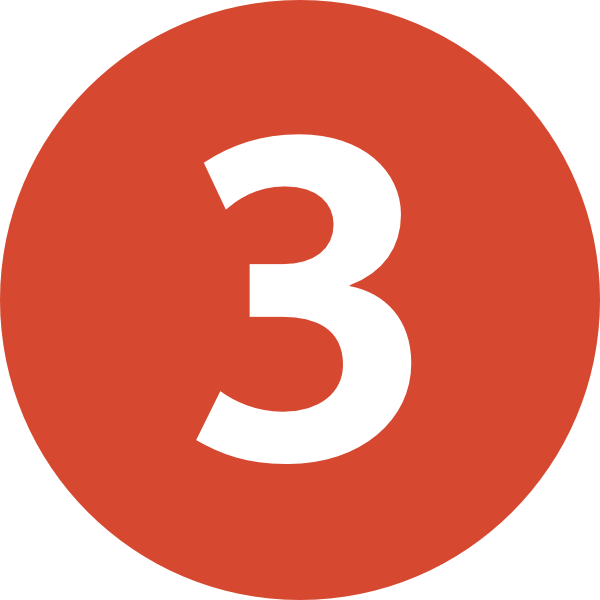 Find  Knows a phone number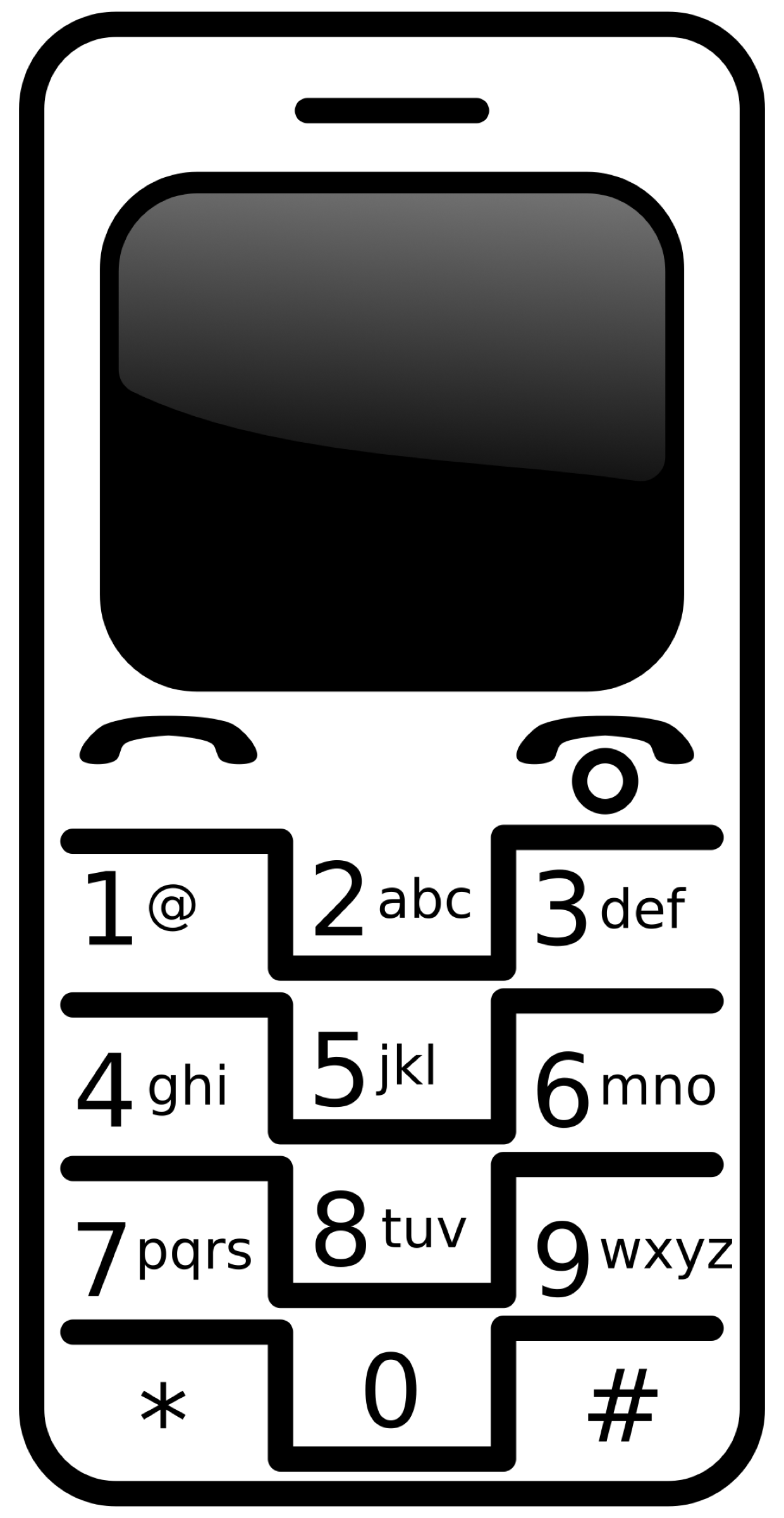 ______________________Was born in September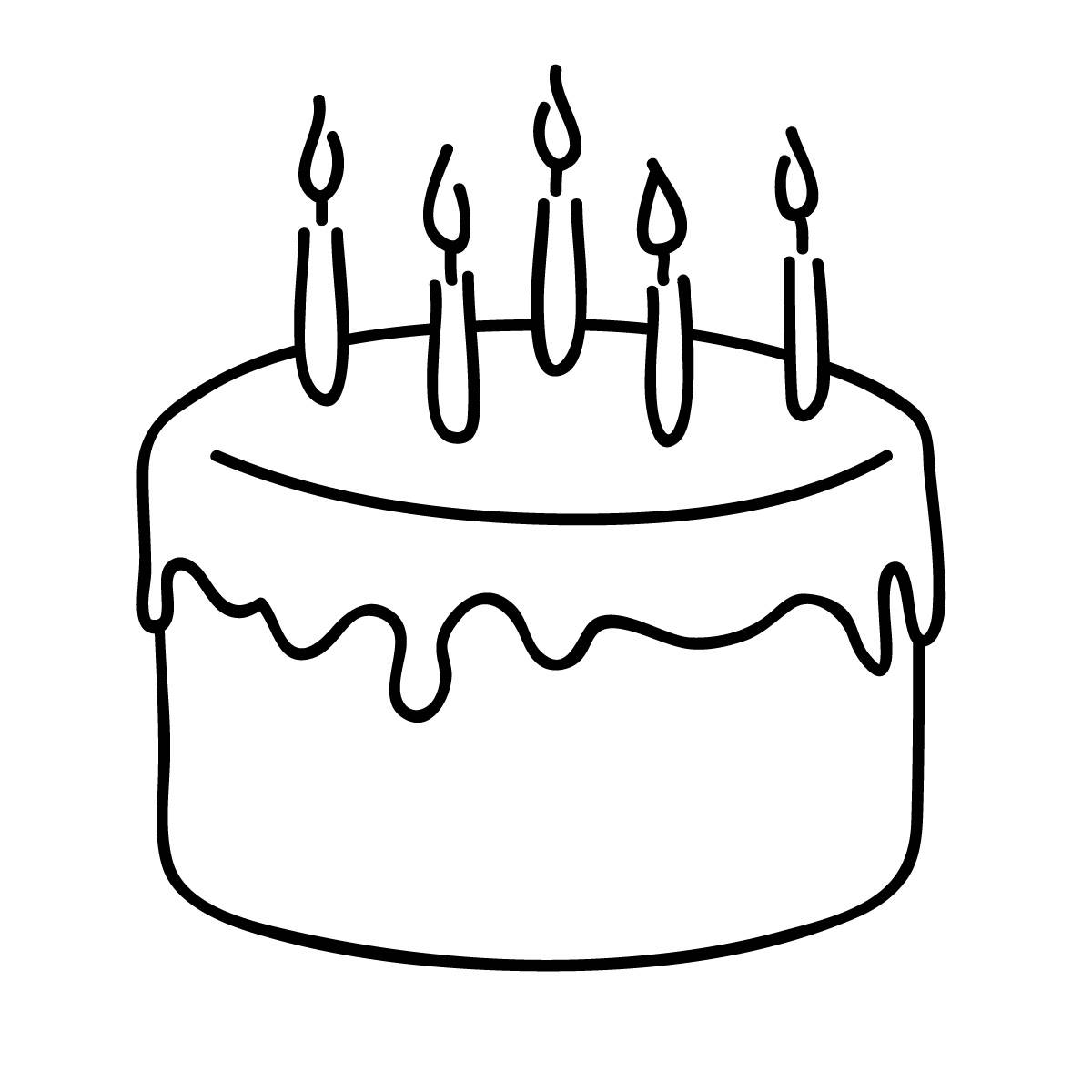 _______________________Has 2 pets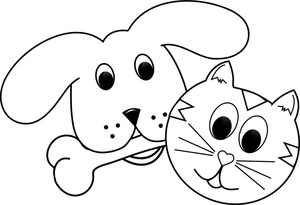 _____________________Is taller than you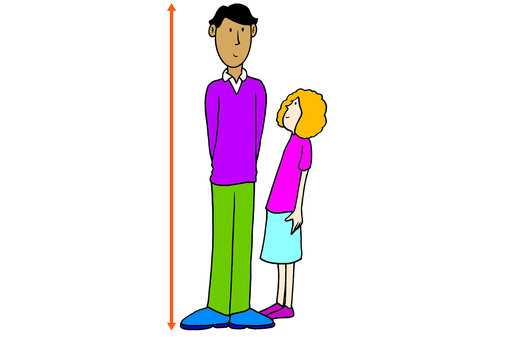          ____________________Make your own!Can count and tell how many people they live with 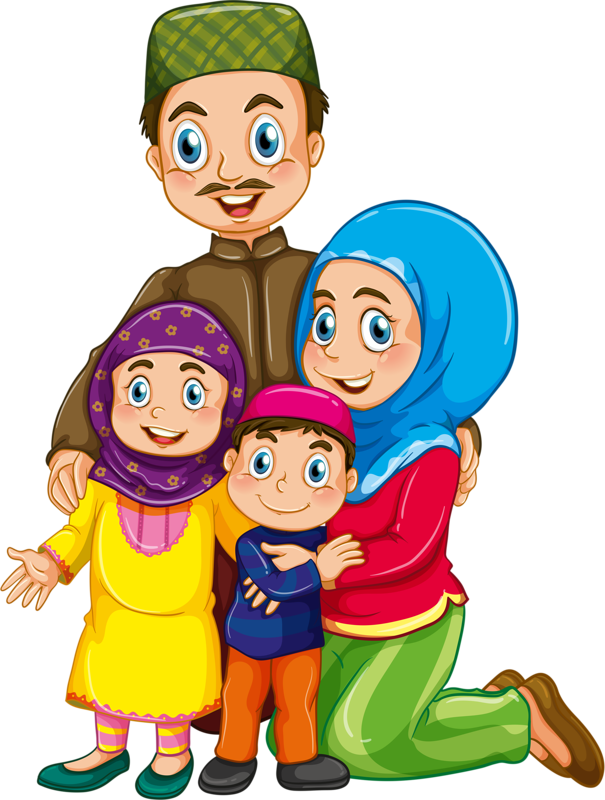 _____________________Has more than 5 letters in their Name_______________________Is wearing a pattern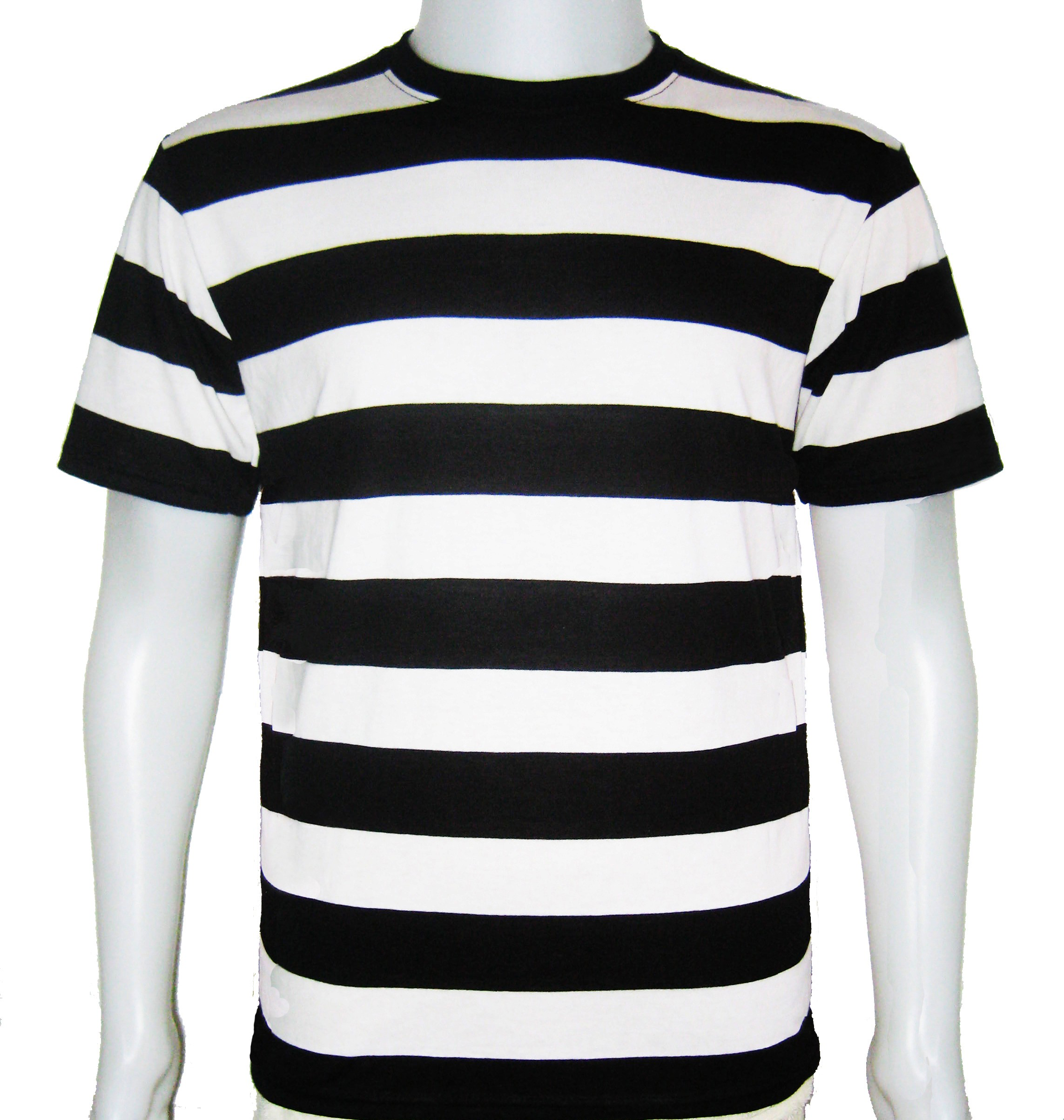 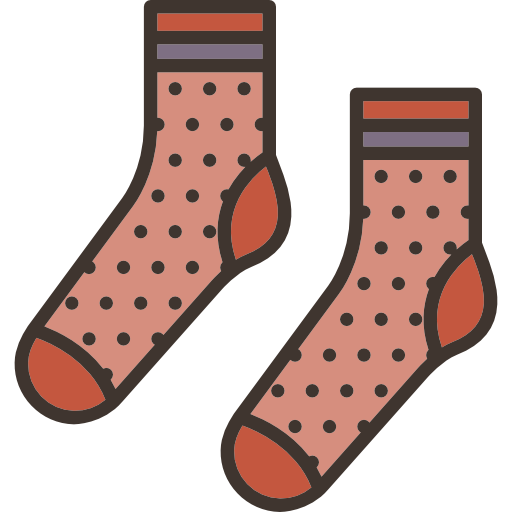 ___________________Likes to build with Lego or blocks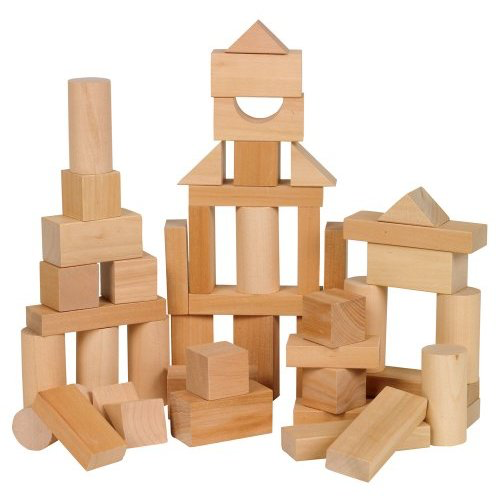 _____________________